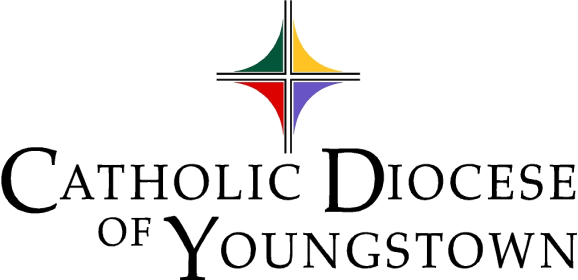 CommuniquéEditor’s note: Welcome to the November 2022 edition of the Communiqué Attachments!Digital edition available at https://doy.org/communique-november-2022/Image and flyer (PDF) attachments are available to download as individual documents in this folder: https://bit.ly/3DaY3L6 Below you will find ONLY the text bulletin announcements and intercessions with the red boxes removed for you to easily copy & paste. If you have any questions about accessing the folder, or other feedback on how we can best support your work, please contact Meagen at communications@youngstowndiocese.org or (330) 744-8451 x 275.Click on a Table of Contents headline to go directly to that page. If that doesn’t work, hold down the CTRL button while you click. 
CHANCERY OFFICEOFFICE OF SAFE ENVIRONMENT (Bulletin Materials | Materiales de Boletín)PARISH BULLETINS/PUBLICITYSafe Environment Bulletin Announcements (Bulletin Materials | Materiales de Boletín)**The following bulletin announcement regarding education, screening, reporting, and victim assistance, should be included bi-monthly (every two months) in all parish bulletins:English Bulletin Insert: PDFEnglish Bulletin Insert: Image (PNG)Spanish Bulletin Insert: PDFSpanish Bulletin Insert: Image (PNG)CATHOLIC DIOCESE OF YOUNGSTOWNSAFE ENVIRONMENT POLICYFOR THE PROTECTION OF CHILDREN AND VULNERABLE ADULTSEDUCATION & SCREENINGAll clergy, religious, seminarians/persons in formation, and employees, as well as any volunteers who work with children, young people, or vulnerable adults, are required to complete a background check and safe environment training. For more information about our safe environment compliance requirements visit: doy.org/safe-environment/.REPORTING & VICTIM ASSISTANCEIf you or someone you know has been abused or victimized by someone representing the Catholic Church, the Diocese encourages you to come forward and speak out by contacting Civil Authorities and Mr. Dominic Colucy, Victim Assistance Coordinator. Mr. Colucy is available to help. He will listen to your needs and support you.  He will help you make a formal complaint.Contact InformationConfidential Response Line: 330-718-1388Email: dcolucy@youngstowndiocese.orgBy Mail: Catholic Diocese of Youngstown, Attn: Dominic Colucy 144 W. Wood St., Youngstown, OH 44503Contact information for Civil Authorities can be found at: doy.org/safe-environment/.DIÓCESIS CATÓLICA DE YOUNGSTOWNPOLÍTICA DE AMBIENTE SEGUROPARA LA PROTECCIÓN DE NIÑOS Y ADULTOS VULNERABLESEDUCACIÓN Y DETECCIÓNLos clérigos, religiosos, seminaristas/personas en formación, y empleados, así como cualquier voluntario que trabaja con niños, jóvenes o adultos vulnerables, están obligados a completar una verificación de antecedentes y capacitación en la política de ambiente seguro.  Para más información sobre nuestros requisitos de cumplimiento de ambiente seguro visite doy.org/safe-environment/. DENUNCIA Y ASISTENCIA LAS VICTIMASLa Diócesis lo alienta a presentarse y denunciar el caso contactando a las autoridades civiles y/o al Sr. Dominic Colucy, Coordinador de Asistencia a las Víctimas. El Sr. Colucy está disponible para ayudarlo a usted o cualquier otra persona que haya sido abusada o víctima de alguien que representa a la Iglesia Católica.  Él lo escuchará y lo apoyará en lo que necesite. Él lo ayudará a redactar una denuncia formal. Información del contactoLínea confidencial: 330-718-1388Email: dcolucy@youngstowndiocese.orgPor correo: Catholic Diocese of Youngstown, Attn: Dominic Colucy144 W. Wood St., Youngstown, OH 44503La información para contactar a las Autoridades Civiles puede ser encontrada en: doy.org/safe-environment/.ARCHDIOCESE FOR THE MILITARY SERVICES COLLECTION (Bulletin Materials)NATIONAL COLLECTION FOR THE ARCHDIOCESE FOR THE MILITARYNovember 5-6, 2022BULLETIN/PULPIT ANNOUNCEMENTSWeekend of October 29-30, 2022Next week our parish will take up the Collection for the Archdiocese for the Military Services, USA (AMS).  Established by Saint John Paul II in the 1985, the AMS is the only U.S. diocese responsible for providing pastoral care to men and women serving in the U.S. Armed Forces, enrolled at a U.S. Military Academy, being treated as a patient at any of the 153 U.S. Department of Veterans Affairs Medical Centers or working in the federal government beyond U.S. borders – including those from our own parish and diocese.  Including families, AMS priests and deacons serve approximately 1.8 million Catholics who hail from 50 states and U.S. territories.  While the salaries and retirement of Catholic military chaplains are paid by the U.S. Government, the AMS does not receive any funding from the government or military for programs and administrative costs.  To learn more about the AMS, go to www.milarch.org/nationalcollection.  Please give generously.Weekend of November 5-6, 2022This week our parish will take a collection to benefit the Archdiocese for the Military Services, USA, a triennial collection approved by the U.S. Conference of Catholic Bishops.  Please prayerfully consider a contribution to this special collection to support active-duty military men and women, and their families – including those from our own parish. Weekend of November 12-13, 2022On behalf of His Excellency, the Most Reverend Timothy P. Broglio, Archbishop for the Military Services, USA, thanks to those who contributed to the Triennial National Collection for the AMS last week.  Your generosity will assist Archbishop Broglio in the mission, “Serving Those Who Serve,” and will help make it possible for Catholic men and women, and their families, currently serving in the U.S. Military, to receive the sacraments and pastoral care no matter their location around the globe.  Your support will also provide the sacraments and pastoral care to those wounded, or as veterans, being cared for in one of the 153 Department of Veterans Affairs Medical Centers.  Thank you for supporting the men and women, and their families, from our own parish and diocese who serve and protect this great nation, and who defend the freedoms we hold dear.EUCHARISTIC REVIVAL Upcoming Eucharistic Revival Events (Bulletin Materials)**Full-page Flyer Upcoming Eucharistic Revival EventsThe Diocese of Youngstown March of the Eucharist concludes this month! All are invited to join the regional Eucharistic Revival Mass and Processions in Portage County. Our final celebration will be at:St. Patrick Parish (Kent) on November 13th at 11:00 amSee https://doy.org/EucharisticRevival/ for the full schedule and more information.BISHOP BONNAR’S 2023 PILGRIMAGE (Bulletin Materials)**Pilgrimage to Scotland and Ireland: PDFPilgrimage to Scotland and Ireland: Image (PNG)Event details at DOY.org: https://doy.org/events/2023-scotland-pilgrimage/ Make plans to join Bishop David J. Bonnar and parishioners throughout the diocese on a Pilgrimage to Scotland and Ireland as we celebrate the 80th Anniversary of The Diocese of Youngstown.June 4-14, 2023Highlights of the trip include visits to: Glasgow, Edinburgh, Stirling, Oban, Belfast, Knock, Galway and Dublin. A special part of the pilgrimage is a visit to the Isle of Iona on the Feast of Saint Columba, where he founded Scotland’s first Christian community.To receive more information as the trip develops, please email Fr. Lavelle at jlavelle@youngstowndiocese.org.CATHOLIC CHARITIES SERVICESCATHOLIC CHARITIES (Bulletin Materials)Season of GivingImage attached. Season of GivingEach year, from November 1 through December 31, Catholic Charities hosts our annual "Season of Giving."  It is during this time of Thanksgiving and Christmas blessings that so many of our loyal friends are inspired to get involved and give back to the community.  We offer a variety of ways that you too can get involved in this season of giving back to those who need our help the most.-Pray	-Donate-Volunteer-Participate-Get SocialTo get more information on how you can get involved, please visit our website www.ccdoy.orgBreakfast with the Bishop EventFlyer and image attached.Breakfast with the BishopTo kick off #GivingTuesday, we are hosting our very first “Breakfast with the Bishop.” This event will take place on Tuesday, November 29; from 8:00 a.m. until 10:00 a.m. at Our Lady of Mt. Carmel Basilica, Youngstown.  Guests will have the opportunity to enjoy a hearty breakfast, learn about Catholic Charities, and hear from The Most Reverend, David J. Bonnar, Bishop of Youngstown.  All proceeds from this event will support Catholic Charities’ basic needs assistance programs throughout the Diocese of Youngstown. Tickets are on sale now and must be purchased in advance as space is limited.To reserve your tickets or to make a donation, please visit our website. For parishes or local businesses interested in purchasing AD space in our event program booklet, please contact Jennifer Lucarelli at 330-744-8451, or jlucarelli@youngstowndiocese.org. www.ccdoy.orgGiving TuesdayImage attached.Giving Tuesday#Giving Tuesday is one of the largest giving days and one of the most successful social media campaigns all over the world!  You, too, can participate in this global event. You can make a difference! Visit the Catholic Charities website on TUESDAY, NOVEMBER 29, 2022 and make a gift, and your gift will automatically be DOUBLED thanks to our corporate sponsors! A list of sponsors will be available on our website beginning on November 1, 2022.Proceeds from #GivingTuesday will help support the many programs and ministries of Catholic Charities in all (6) counties of the Diocese of Youngstown.www.ccdoy.org Support for Ukraine – Financial Support Support for Ukraine – Financial SupportCatholic Charities of the Diocese of Youngstown continues to accept financial contributions to assist the people of Ukraine. 100% of the funds we receive in the Diocese of Youngtown for Ukraine will be divided between the United State Conference of Catholic Bishops’ (USCCB) Subcommittee on Aid to the Church in Eastern Europe and Catholic Relief Services, unless otherwise specified by the donor. Both of these organizations are uniquely suited to help, since they and their partners have been “on the ground” for years doing critical work. Both are intently focused right now on supporting the emergency needs of Ukraine and Ukrainian refugees, with any additional funds (if applicable) supporting ongoing needs in Eastern Europe and globally. Please note that Catholic Charities in the Diocese of Youngstown does not process or keep any of these disaster donations for Ukraine for our local efforts in the collection process. All of the money goes to the people who desperately need it.Support for Ukraine – Sponsor SupportUniting for Ukraine is a streamlined process that allows for Ukrainian citizens who have been displaced by Russia’s aggression to apply for humanitarian parole in the United States.According to the USCCB, this program will need an additional 30,000 to 40,000 American households to register as sponsors in the months to come. If you are interested in becoming a sponsor, learn more about how you may be able to connect with someone in need in order to become their sponsor by viewing the links below. SPONSORS:  https://ukraine.welcome.us/resourcesCONNECTIONS:  https://ukraine.welcome.us/connectCATHOLIC CHARITIES SERVING PORTAGE AND STARK COUNTIES (Bulletin Materials)Adult Day Services in Louisville is Accepting ParticipantsThe Adult Day Services (ADS) facility operated by Catholic Charities serving Portage and Stark Counties is open and accepting participants on a limited basis. ADS offers a safe and secure environment for older adults in need of supervision or assistance with activities of daily living while family caregivers are at work or attending to other responsibilities. We have implemented strict pandemic related protocols to ensure the health and safety of participants and staff alike. Our well-maintained facility is located on the St. Joseph Senior Living Campus in Louisville, Ohio. For more information about the program, please call 330-875-7979 or send an email to Troy Cochran at troy.cochran@catholiccharitiesps.orgCATHOLIC CHARITIES REGIONAL AGENCY (Bulletin Materials)Urgent Need: Catholic Charities Regional AgencyCatholic Charities Regional Agency (serving Columbiana, Mahoning and Trumbull Counties) is in desperate need of paper products, cleaning supplies and hygiene products. Please contact Wendy at 330.744.3320 for further information. As we enter into the colder months, we are also in need of hats, gloves, and socks.OFFICE OF PEACE AND JUSTICE (Bulletin Materials)Prison Ministry Presents - Kolbe GatheringFlyer and image attached.Kolbe Gathering is a place for the formerly incarcerated and their families to join with parish-based volunteers in spiritual support and fellowship. Embrace spirituality in prayer, music, scripture reading and fellowship, all in a welcoming and warm environment.St. Maximilian Kolbe is Patron Saint of prisoners and drug addicts.  He was martyred at Auschwitz Concentration Camp.For further information contact William Barber, Coordinator for Prison Ministry, at 330.235.3920.DEPARTMENT OF COMMUNICATIONSMULTIMEDIA (CTNY) (Bulletin Materials)Wineskins **Wineskins airs every Sunday: 7:30 a.m. on WKBN 570 AM in Youngstown7:30 a.m. on WRQX 600 AM in Salem9:30 a.m. and 9:00 p.m. on WILB AM Canton 1060, WILB FM 89.5 Youngstown, WILB FM 94.5 CantonA new episode of Wineskins airs every Sunday. Listen to Wineskins on the diocesan website at www.doy.org/live/ and click the Wineskins button. Subscribe to our YouTube channel for updates when we post a new episode: https://www.youtube.com/CTNYDOYNovember 6, 2022 Current Issue:  Fr. Korda talks with Fr. Scott Kopp about Vocations.Saint:  Teresa Masczak from St. Michael Parish in Canfield will tell us about Pope St. Leo the Great.Interview:  Fr. Korda interviews Bishop Laura Barbins from the Evangelical Lutheran Church.Music:  From the CD “Come, You Who Labor” by Vince AmbrosettiScripture:  Fr. Matt Humerickhouse will tell us about the Scriptures for the 32nd Sunday in Ordinary Time. November 13, 2022Current Issue:  Fr. John-Michael Lavelle will talk about Addictions.Saint:  Teresa Masczak from St. Michael Parish in Canfield will tell us about St. Francis X. Cabrini.Interview:  Fr. Korda continues his interview Bishop Laura Barbins from the Evangelical Lutheran Church.Music:  From the CD “Come, You Who Labor” by Vince AmbrosettiScripture:  Fr. Matt Humerickhouse will tell us about the Scriptures for the 33rd Sunday in Ordinary Time.November 20, 2022Current Issue:  Jennifer Lucarelli will update us on Catholic Charities.Saint:  Miros Masczak from St. Michael Parish in Canfield will tell us about Blessed James Alberione.Interview:  Fr. Korda concludes his interview Bishop Laura Barbins from the Evangelical Lutheran Church.Music: From the CD “Come, You Who Labor” by Vince AmbrosettiScripture:  Fr. Matt Humerickhouse will tell us about the Scriptures for Our Lord Jesus Christ, King of the Universe.November 27, 2022Current Issue: Fr. Korda talks with Bill Joyce about the Cursillo Movement.Saint:  Miros Masczak from St. Michael Parish in Canfield will tell us about St. Andrew the Apostle.Interview:  Fr. Korda interviews Fr. Michael Balash about The Season of Advent.Music:  From the CD “Come, You Who Labor” by Vince AmbrosettiScripture:  Fr. Matt Humerickhouse will tell us about the Scriptures for the First Sunday of Advent.CLERGY AND RELIGIOUS SERVICESCome and See Weekends Saint Mary Seminary & Borromeo Seminary are once again offering “Come and See” Weekends. These are opportunities for men who are open to priesthood formation can experience life in the Seminary. The next Come and See Weekend is scheduled for November 18-20, 2022. If you know of anyone interested in this time of prayer, discovery, and discernment, please contact Fr. Chad Johnson at 330-744-8451 or by email at cjohnson@youngstowndiocese.org Image attachedVocation Bulletin Inserts November 2022/Cycle CAll Saints -- November 1, 2022 [Holy Day of Obligation]“Come to me, all you who labor and are burdened, and I will give you rest, says the Lord.” Are you called to follow in the footsteps of the saints to bring solace to the burdened as a priest or consecrated religious?Contact Fr. Chad Johnson at (330) 744-8451 or cjohnson@youngstowndiocese.org.Thirty-Second Sunday in Ordinary Time—November 6, 2022“May the Lord direct your hearts to the love of God.” Are you being called to love the Lord with an undivided heart as a priest, deacon or in the consecrated life?Contact Fr. Chad Johnson at (330) 744-8451 or cjohnson@youngstowndiocese.org.Thirty-Third Sunday in Ordinary Time—November 13, 2022“I myself shall give you wisdom in speaking.” Are you considering a call to proclaim the gospel as a priest, deacon, sister or brother?Contact Fr. Chad Johnson at (330) 744-8451 or cjohnson@youngstowndiocese.org.Solemnity of Christ the King -- November 20, 2022“Jesus, remember me when you come into Your kingdom.” Will you make Christ the King and His merciful love remembered as a priest, deacon or in the consecrated life?Contact Fr. Chad Johnson at (330) 744-8451 or cjohnson@youngstowndiocese.org.
First Sunday of Advent – November 27, 2022“They shall beat their swords into plowshares and their spears into pruning hooks	” If you think that God is calling you to serve the Lord of the harvestas a priest, deacon, sister or brother, contact Fr. Chad Johnson at (330) 744-8451 or cjohnson@youngstowndiocese.org.Second Sunday of Advent	December 4, 2022Are you called to be “A herald’s voice in the desert” preparing the way of the Lord in the hearts of His people? If you are considering a vocation to the priesthood or consecrated life, contact Fr. Chad Johnson at (330) 744-8451 or cjohnson@youngstowndiocese.org.Vocation General Intercessions November 2022/Cycle CAll Saints -- November 1, 2022 [Holy Day of Obligation]That, through the intercession of all the saints, the Lord will grant holy men and women of our community vocations to the priesthood and consecrated life, we pray to the Lord.Thirty-Second Sunday in Ordinary Time—November 6, 2022 (National Vocation Awareness Week)For an increase in vocations to the priesthood and consecrated life, that young people will be open to God’s call in their lives, and respond generously to give their lives to Him in the service of the Church, we pray to the Lord.Thirty-Third Sunday in Ordinary Time—November 13, 2022That prayer, hard work and generous service will prepare many men and women to answer the Lord’s call to follow Him as priests, deacons and in the consecrated life, we pray to the Lord.Solemnity of Christ the King -- November 20, 2022That Christ the King, who brought peace through death on the cross, will choose many men and women to preach redemption as priests, deacons and in the consecrated life, we pray to the Lord.First Sunday of Advent – November 27, 2022That we all may be attentive in listening for God’s call, and especially that those who God has called to the priesthood or consecrated religious life will hear Him and answer, we pray to the Lord.
Second Sunday of Advent -- December 4, 2022For all those chosen by Christ to "prepare the way of the Lord" in their hearts and in the hearts of His people as priests, deacons, brothers and sisters, we pray to the Lord.OFFICE OF VOWED RELIGIOUSReligious Retirement AppealRetirement Fund donation page (direct link): https://secure.acceptiva.com/?cst=a08f75 Bulletin editors & social media ministers, please see the Campaign Materials page for images, videos, and web banners: https://retiredreligious.org/materials/  DEVELOPMENT AND STEWARDSHIP OFFICESStewardship Bulletin ThoughtsPlease see this website for upcoming Stewardship Bulletin Thoughts in English y Reflexiones del Boletín de Corresponsibilidad en español: https://www.archstl.org/about-stewardship/bulletin-inserts/weekly-bible-reflections October 30, 202231st Sunday in Ordinary Time“But Zacchaeus stood there and said to the Lord, ‘Behold, half of my possessions, Lord, I will give to the poor, and if I extorted anything from anyone I shall repay it four times over.’” Luke 19:8We are all called to gratefully give back to the Lord in proportion to the gifts we have been given. This means everyone isn’t called to give the same amount, but everyone is called to give equal sacrifice. Open your heart and talk to God about how you use your money. How is God calling you to be more generous with your financial resources and possessions?November 6, 202232nd Sunday in Ordinary Time“May our Lord Jesus Christ himself and God our Father, who has loved us and given us everlasting encouragement and good hope through his grace, encourage your hearts and strengthen them in every good deed and word.” 2 Thessalonians 2:16-17There are two important lessons here. First, we are called to be generous with our encouragement and hope with others. As God shows us mercy, we must be merciful to others. Second, joy is contagious! The joy we receive from doing good works not only strengthens us, it encourages others as well. Share the joy of living your faith whenever you can.November 13, 202233rd Sunday in Ordinary Time“…Rather, we wanted to present ourselves as a model for you, so that you might imitate us.” 2 Thessalonians 3:9Most people who live a grateful and generous lifestyle don’t go around bragging about it. But through their words and actions, others do take notice. They notice because of the joy and peace that results and others desire this in their own life. Know that the way you live your life may be the only interaction others may have with our Catholic faith.November 20, 2022Solemnity of Our Lord Jesus Christ, King of the Universe“…. giving thanks to the Father, who has made you fit to share in the inheritance of the holy ones in light.” Colossians 1:12God wants us to be happy! Instead of looking at the Ten Commandments as being restrictive and telling us what we can’t do, look at them as guides for living a joy-filled and peaceful life. Most of our problems arise when we put our own needs first or we spend most of our time trying to acquire more stuff. Instead, try putting God first in all things. We were made for God. Open your heart and let Him in!November 27, 20221st Sunday of Advent“Therefore, stay awake! For you do not know on which day your Lord will come.” Matthew 24:42People who have had health issues or near-death experiences generally have a greater appreciation for each day being a gift from God. The rest of us usually take for granted that we will be around tomorrow. But when you start to look at each day as a gift, you realize all the little miracles that happen daily and you begin to see God’s active presence in your life. You grow in gratitude, each day, for all that we have been given.December 4, 20222nd Sunday of Advent“Therefore, every tree that does not bear good fruit will be cut down and thrown into the fire.” Matthew 3:10Do you bear good fruit for Jesus? Do you spend time in prayer or do you waste it with mindless activity? Do you use your talent to help others or are you too busy? Do you use your treasure to support the Church or do you buy more things that go unused. Our time, talent and treasure are gifts from God. What we do with these gifts is our gift back to Him. What gifts are you planning to give to the Lord during this upcoming Christmas season?REFLEXIONES DEL BOLETÍN DE CORRESPONSABILIDAD30 de octubre de 2022Domingo 31o. del Tiempo Ordinario“Zaqueo se levantó y dijo: ―Señor, voy a dar la mitad de todo lo que tengo a los pobres. Y si a alguien le he robado, le devolveré cuatro veces lo que le robé.” Lucas 19:8Todos somos llamados a devolver al Señor con gratitud en proporción a los dones que nos ha dado. Eso significa que todos no somos llamados a dar en la misma medida, pero todos somos llamados a dar el mismo sacrificio. Abra su corazón y hable con Dios acerca de cómo utilizar su dinero. ¿Cómo lo está llamando Dios a ser más generoso con sus recursos financieros y posesiones?6 de noviembre de 2022Domingo 32o. del Tiempo Ordinario“Que nuestro Señor Jesucristo mismo y Dios nuestro Padre, que nos amó y por su gracia nos dio consuelo eterno y una buena esperanza, a través de su gracia, los anime y les fortalezca el corazón, para que tanto en palabra como en obra hagan todo lo que sea bueno.” 2 Tesalonicenses 2:16-17Allí tenemos dos lecciones importantes. Primero, somos llamados a ser generosos con nuestro consuelo y esperanza con otras personas. Así como Dios nos muestra su misericordia, debemos ser misericordiosos con los demás. Segundo, ¡la alegría es contagiosa! La alegría que recibimos al hacer buenas obras no solo nos fortalece, sino que también anima a los demás. Comparta la alegría de vivir su fe siempre que pueda.13 de noviembre de 202233o. Domingo del Tiempo Ordinario“…¡Y teníamos derecho a ello! Pero quisimos ofrecerles un ejemplo que ustedes pudieran imitar.” 2 Tesalonicenses3:9La mayoría de las personas que viven un estilo de vida agradecido y generoso no se jactan de ello. Sin embargo, a través de sus palabras y acciones los demás lonotan.Lo notan por la alegría y la paz que producen,y otros desean eso para su propia vida. Sabemos que la forma en la que vive su vida puede ser la única interacción que otras personas tengan con nuestra fe Católica.20 de noviembre de 2022Solemnidad de Nuestro Señor Jesucristo, Rey del Universo“...y con gozo darán gracias al Padre, que nos ha capacitado para participar de la herencia que pertenece a los que viven en el reino de la luz.” Colosenses 1:12¡Dios quiere que seamos felices! En lugar de mirar a los Diez Mandamientos como una restricciónque nos dice lo que no podemos hacer, mírelos como una guía para seguir una vida llena alegría y paz. La mayoría de nuestros problemas surge cuando ponemos nuestras propias necesidades primero o cuando pasamos la mayor parte de nuestro tiempo tratando de adquirir más cosas. En lugar de eso, trata de poner a Dios primero en todas las cosas. Fuimos hechos por Dios. ¡Abra su corazón y permita que Dios entre en él!27 de noviembre de 20221er. Domingo de Adviento“¡Por lo tanto permanezcan despiertos! Ya que no saben que Día vendrá nuestro Señor.” Mateo 24: 42Las personas que tiene problemas de salud o experiencias cercanas a la muerte generalmente aprecian mejor el hecho de que cada día es un don de Dios. El resto de nosotros da por sentado que estaremos aquí el día de mañana. Sin embargo, al comenzar a ver cada día como un don, se dará cuenta de todos los pequeños milagros que suceden diariamente y comenzara a ver la presencia activa de Dios en su vida. Su gratitud crecerá cada día, por todo lo que se nos ha dado.4 de diciembre de 20222do Domingo de Adviento“Por lo tanto, cada árbol que no de buenos frutos será cortado y tirado al fuego.” Mateo 3:10¿Da bueno frutos para Jesus? ¿Pasa tiempo en oración o pierde su tiempo con actividades sin sentido? ¿Utiliza sus talentos para ayudar a los demás o está demasiado ocupado? ¿Usa sus tesoros para apoyar a la Iglesia o para comprar más cosas que no utiliza? Nuestro tiempo y nuestro talento son dones de Dios.Lo que nosotros hacemos con estos dones es nuestro regalo de vuelta a Dios. ¿Qué regalos planificas darle al Señor durante esta próxima temporada navideña?Sign Up for #iGiveCatholicRegistration is simple and will take less than 5 minutes. Please follow the instructions contained in this support article: https://support.givegab.com/en/articles/5436696-how-do-i-register-for-igivecatholic-2022. While registration is open until November 2nd, register ASAP to take advantage of the weekly email series of tasks.#iGiveCatholic downloads (logo, etc): https://www.igivecatholic.org/info/downloads PASTORAL AND EDUCATIONAL SERVICESOFFICE OF FAITH FORMATION AND LAY ECCLESIAL MINISTRY (Bulletin Materials)LIMEX: There is Still TimeIf you are interested in a part time, graduate-level program in theology and spirituality from a Catholic University, Loyola Institute for Ministry Extension Program (LIMEX) may be for you. Please contact Margie Hynes liaison for LIMEX at 330-744-8451 ext. 296 or mhynes@youngstowndiocese.org for more information about a learning group beginning near you.The Catholic Church Needs You Lay ecclesial ministry is a service within the community of the Church by lay people. Lay Ecclesial Ministers work in the Church and focus on the building of the mission and communion of the Church, which has among its purposes the transformation of the world. These people in your parish are the youth minister, director of faith formation, pastoral associate and director of liturgy. If you would like more information on Lay Ecclesial Ministry you can talk to your pastor, pastoral associate, or call the Faith Formation and Lay Ecclesial Ministry office at the Youngstown Diocese 330-744-8451 ext. 301 or 296.Attention Lifelong Learners Adult Faith Formation opportunities for Advent begin November 28, 2022. The courses are, Isaiah: Prophet of Advent facilitated by Joan Lawson and The Infancy Narratives facilitated by William Wainio. Both courses are open to anyone wanting to grow in their faith. These courses are offered online. You don’t need to have prior knowledge to participate. For more information contact Margie Hynes at 330-744-8451 ext. 296 or mhynes@youngstowndiocese.org.Best kept secret: LibraryWhat's the best kept secret in the Youngstown diocese? Our expansive library of materials to enrich your faith. We have books, DVDs and audio books about bereavement support, bible study, devotionals and prayer. Explore our collection online at https://doylib.follettdestiny.com or visit us in person, 225 Elm St., Youngstown, Monday-Friday 8:00 am – 4:00 pm. Contact Margie Hynes for more information 330-744-8451, mhynes@youngstowndiocese.org. OFFICE OF PRO-LIFE, MARRIAGE AND FAMILY LIFE (Bulletin Materials)Christ the King (Attachment)The Committee has prepared materials to help educate the faithful about this Solemnity, which the Church celebrates this year on November 20, 2022. These materials include:Lectionary NotesA brief background on the SolemnitySocial media graphicsA Novena to Christ the KingAll materials are available at www.usccb.org/ChristtheKing. ¡Viva Cristo Rey!The National March for Life Will Still Take Place in January Ever since the unfortunate 1973 Roe v. Wade decision by the U.S. Supreme Court, those concerned about the right to life of unborn children have gathered annually in Washington DC to March for Life. Fortunately, this past June the Supreme Court overturned Roe v. Wade, but “the work to build a culture of life in the United States of America is far from finished.” Therefore, the March for Life will continue on Friday, January 20, 2023 with the theme “Next Steps: Marching Forward in a Post-Roe America!” For more information go to https://marchforlife.org/. Project Rachel OutreachGive Thanks for God’s Mercy! He wants to Forgive and Heal after an abortion experience. For CONFIDENTIAL help text or call Project Rachel of Northeast Ohio at 330-360-0430 or go to  https://hopeafterabortionneo.weebly.com/.Intercessions for Life and Pro-Life Bulletin BriefsRecommended intercessions and bulletin briefs prepared by the U.S. Conference of Catholic Bishops Secretariat for Pro-Life Activities may be found at www.respectlife.org/word-of-life.OFFICE OF YOUTH AND YOUNG ADULT MINISTRYEucharistic RevivalAll youth and young adults are invited to the Eucharistic Revival Masses. Mass will be followed by a Eucharistic Procession.  The November Procession will be November 13 at 11am at St. Patrick Parish in Kent. For a full list of events, see the diocesan Eucharistic Revival page at https://doy.org/eucharisticrevival/  OFFICE OF ECUMENICAL AND INTERRELIGIOUS DIALOGUECatholic–Orthodox Dialogue: Upcoming event via ZoomTHE SOCIETY OF ST. JOHN CHRYSOSTOM (YOUNGSTOWN - WARREN) CHAPTER PRESENTS “Update on the Progress of The International Orthodox - Catholic Dialogue” by Msgr. Paul McPartlan, S.T.L., D. Phil. who is a member of the Joint International Commission for Theological Dialogue Between the Orthodox Church and the Roman Catholic Church. He also serves as Carl J. Peter Professor of Systematic Theology and Ecumenism at Catholic University of America.Date: Thursday, November 10, 2022Time: 7:00-8:20 PM ESTPlease contact Thomas Batten (Zoom Host) to sign up to receive a ZOOM INVITATION LINK: thomasbatten2010@gmail.com. You can call with any questions: 330-910-4515.MISCELLANEOUSDIOCESAN CEMETERIES (Bulletin Materials) Flyer: Divine Mercy Chaplet at Cemeteries
Event: https://doy.org/events/divine-mercy-chaplet-cemetery/ Chaplet of Divine Mercy, Fridays at 3pmCatholic Funeral and Cemetery Services of the Diocese of Youngstown will be offering The Chaplet of Divine Mercy Prayer Service in the chapels of our 4 Cemeteries at 3:00pm every Friday at alternating locations:First Friday of the month at Calvary Cemetery Chapel in Youngstown.Second Friday of the month at Resurrection Cemetery Chapel in Austintown.Third Friday of the month at All Souls Cemetery Chapel in Cortland.Fourth Friday of the month at Calvary Cemetery Chapel in Massillon.All Souls Day MassesEvent: https://doy.org/events/all-souls-day-masses-2022/ Diocesan Cemeteries will remember our deceased loved ones in prayer with All Souls Day Masses at three locations:All Souls Day Mass at All Souls Cemetery (Cortland) on November 2, at 12:15pm, celebrated by Fr. Cicero. It will be held outside so bring your own chairs.All Souls Day Mass at Resurrection Cemetery (Austintown) on November 2 at 11:00am, celebrated by Fr. Furlong. It will be held in the chapel.All Souls Day Mass at Calvary Cemetery (Massillon) on November 2, celebrated by Fr. Cline. It will be held in the chapel, call the office for the time: 330-792-4721.PARISH EVENTS (Bulletin Materials)Mahoning CountyCursillo Women's Weekend Jan 12-15, 2023The Cursillo Movement of the Youngstown Diocese will be hosting a Women's weekend from January 12 to 15, 2023. The weekend helps you experience your Catholic faith and encourages a spiritual life that is filled with joy and enthusiasm. From Thursday evening through Sunday afternoon, a team of Catholic religious and lay people will share insights on the lay person's role within the church, the meaning of grace and the sacraments, and the importance of supporting one another in our efforts to live a Christian life. Throughout the weekend the participants will pray together, attend daily Mass and have an opportunity to receive the sacrament of reconciliation. To register or for more information, contact Peg Elston at Youngstown4thday@gmail.com Aid for Ukraine Concert Nov 20 at 3pm at St. Anne (Austintown)**Full Page FlyerLogo"Aid for Ukraine" Special Concert at St. Anne Ukrainian Catholic Church Hall 4310 Kirk Road Austintown, Ohio 44511 Sunday, November 20th 3:00 pm Will be live-streamed for those unable to attend in person. You are cordially invited to attend this unique concert with beautiful music, refreshments, and display table with religious gifts for sale! Free Admission / Goodwill Offering All collected donations will be forwarded to Ukraine through the Ukrainian Catholic Diocese of St. Josaphat in Parma*** Thank you for your generosity and your support of Ukraine! Please pray for peace in Ukraine. May our Lord reward you abundantly in this life and the life to come!First Friday Club in NovemberJohn Dear: 11/3  Full Page FlyerWe continue the First Friday Club of Greater Youngstown 2022-23 Speaker Series season with a luncheon on the first Thursday in November! Join us as we welcome Reverend John Dear, Peace Activist and Author, on November 3, 2022. Father Dear will present, “Following the Nonviolent Jesus,” at Avion on the Water Banquet Center, 2177 W. Western Reserve Road in Canfield. There will be an opportunity for participants’ questions to follow. Luncheon will be served at 11:30 a.m. with the presentation beginning at noon. The cost is $20.00. Call by October 28, 2022, 330-720-4498. Reservations are limited! Visit our website www.firstfridayclubofgreateryoungstown.org  First Friday Club in DecemberFull Page FlyerThe First Friday Club of Greater Youngstown 2022-23 Speaker Series season continues at a special time with dinner on the first Thursday in December! Join us as we welcome John L. Allen Jr. on December 1, 2022. John L. Allen Jr. will present, “Rome is from Mars, America is from Venus,” at Avion on the Water Banquet Center, 2177 W. Western Reserve Road in Canfield. There will be an opportunity for participants’ questions to follow. Note the special time: dinner will be served at 6:00 p.m. with the presentation beginning afterwards. The cost is $20.00. Call by November 23, 2022, 330-720-4498. Reservations are limited! Visit our website www.firstfridayclubofgreateryoungstown.orgStark County Catholic Men's Fellowship Nov 5The Catholic Men's Fellowship of the Diocese of Youngstown (CMFDOY) is having a Mini-Retreat on November 5, 2022. There is no fee or registration required for the event.The event is at St. Joseph Catholic Church in Alliance, Ohio from 8:00 AM - 11:30 AM. Address: 472 E. Broadway St., Alliance, OH 44601Light refreshments will be served. Fr. David Weikart, Deacon Greg Wood, and Fr. Patrick Manning will be presenting. The theme of the event is "Rekindle the Fire".Please contact with any questions: Ronn Franczkowski, CMFDOY ronn.franczkowski@sbcglobal.net Catholic Man Night Nov 18The Catholic Men's Fellowship of the Diocese of Youngstown (CMFDOY) is having a Catholic Man Night on Friday, November 18, 2022, 6-8:45 PM at Holy Spirit Catholic Church, 2952 Edison St NW, Uniontown, OH 44685; Supper included. Please contact with any questions: Ronn Franczkowski, CMFDOY ronn.franczkowski@sbcglobal.net 